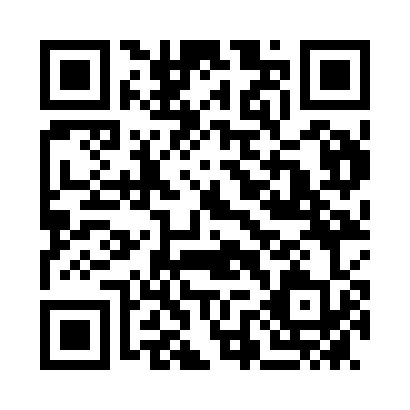 Prayer times for Haringsee, AustriaWed 1 May 2024 - Fri 31 May 2024High Latitude Method: Angle Based RulePrayer Calculation Method: Muslim World LeagueAsar Calculation Method: ShafiPrayer times provided by https://www.salahtimes.comDateDayFajrSunriseDhuhrAsrMaghribIsha1Wed3:235:3412:504:508:0710:082Thu3:215:3212:504:508:0810:113Fri3:185:3012:504:518:1010:134Sat3:155:2912:504:518:1110:165Sun3:135:2712:504:528:1310:186Mon3:105:2612:494:528:1410:207Tue3:075:2412:494:538:1510:238Wed3:045:2312:494:538:1710:259Thu3:025:2112:494:548:1810:2810Fri2:595:2012:494:548:1910:3011Sat2:565:1812:494:558:2110:3312Sun2:545:1712:494:558:2210:3513Mon2:515:1612:494:568:2310:3814Tue2:485:1412:494:568:2510:4015Wed2:455:1312:494:578:2610:4316Thu2:435:1212:494:578:2710:4517Fri2:405:1112:494:588:2910:4818Sat2:375:0912:494:588:3010:5019Sun2:355:0812:494:598:3110:5320Mon2:335:0712:494:598:3210:5521Tue2:325:0612:505:008:3410:5822Wed2:325:0512:505:008:3510:5923Thu2:325:0412:505:008:3611:0024Fri2:315:0312:505:018:3711:0025Sat2:315:0212:505:018:3811:0126Sun2:315:0112:505:028:3911:0127Mon2:305:0012:505:028:4011:0228Tue2:304:5912:505:038:4111:0329Wed2:304:5912:505:038:4211:0330Thu2:304:5812:505:048:4311:0431Fri2:294:5712:515:048:4411:04